Handlingsplan forFiskeplejens udsætning af ål i 2018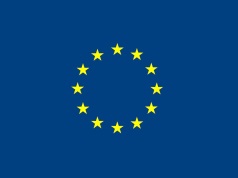 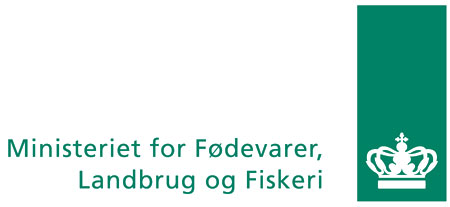 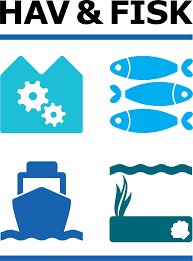 ”Den Europæiske Union, Den Europæiske Hav- og Fiskerifond. Vi investerer i hav og Fisk”.IndledningDenne handlingsplan er målrettet de foreninger og personer som deltager aktivt i udsætninger af ål. Årets fordeling af ål i marine og ferske vandområder er opstillet i skemaer, så det fremgår hvad der bliver sat ud i de enkelte områder. Til de mange som er involveret i udsætningerne og specielt de nye der kommer til, er der udarbejdet en vejledning der beskriver opgaver og ansvar (Bilag 1) og en praktisk vejledning for udsætning af ål (Bilag 2). Åleudsætningerne i 2018 finansieres af den Europæiske Hav og Fiskerifond samt fiskeplejemidler. Fiskerifonden yder et tilskud på 75 % til de udsætninger som er målrettet den danske forvaltningsplan for ål, det vil sige udsætninger i ferskvand. Fiskerifondens beløb til åleudsætninger i 2018 var reduceret hvilket betyder, at der udsættes færre ål i 2018 ca 1,1 millioner ål mod tidligere ca 1,5 millioner ål. I 2019 forventes midlerne fra fiskerifonden igen at tillade udsætning af ca 1, 5 millioner ål. De marine udsætninger finansieres alene med fiskeplejemidler. Fordelingen af fisk mellem det marine og det ferske vandområde aftales i Fiskeplejens § 7 udvalg. Udsætningsmaterialet stammer fra glasålsfiskerier i Sydeuropa. Fiskeriet efter glasål foregår fra december til april. I løbet af denne periode opkøber danske dambrugere glasålene og fragter dem til Danmark. Her bliver de fodret og efter en periode på 3-6 måneder har de en vægt på 2-5 gram. DTU Aqua indhenter tilbud hos dambrugerne om levering af sætte-ål på 2-5 gram via et EU udbud. På baggrund af de indkomne tilbud indgås der kontrakt med de dambrugere, der efter sygdomskontrol, (vira og parasitter) af de veterinære myndigheder, kan godkendes som leverandør.   Der udsættes i alt 1.091.000 sætteål i 2018. Fordelingen på det marine område, søer og vandløb fremgår af Tabel 1. Tabel 1. Overordnet fordeling af sætteål 2018Marine udsætningerI de marine områder foretages udsætningerne af fritids- og erhvervsfiskere. Organisationerne for fritidsfiskeri (Dansk Fritidsfiskerforbund og Dansk Amatørfiskerforening) har udpeget en lokal repræsentant samt en erhvervsfiskerrepræsentant for alle hovedområderne. Repræsentanten for fritidsfiskeri er ansvarlig for organisering og gennemførelse af udsætningerne. Kontaktpersonernes opgaver er beskrevet i vedlagte Bilag 1 og en praktisk vejledning for udsætning af ål findes i Bilag 2.Fordeling af ålene på hovedområder og underområderI de marine områder fordeles ålene i 16 hovedområder, efter antallet af fritidsfiskerlicenser. Udsætningstallene for de enkelte hovedområder fremgår af nedenstående Tabel 2. Tabel 2. Tabellen viser hvor mange ål hvert hovedområde er tildelt. Fordeling i procent tager udgangspunkt i fritidsfisker-licensernes landsfordeling. Udsætningerne fordelt på underområder fremgår af nedenstående Tabel 3.Bornholm får ikke tildelt ål hvert år på grund af transportomkostningerne. Bornholm er sidste gang tildelt ål i 2014. I den Vestlige Limfjord (hovedområde 1) mangler en kontaktperson og fiskene blev derfor udsat i det tilstødende hovedområde 2.   Tabel 3. Fordeling af de marine åleudsætninger på hoved- og underområde i 2018. FerskvandsudsætningerUdsætninger i vandløbAnsvarlig for at gennemføre åleudsætninger i vandløb er sportsfiskerforeninger og fritidsfiskere og kommuner. I 2018 udsættes i alt 295.000 sætteål. Udsætningerne i vandløb foretages i henhold til de udsætningsplaner og anvisninger for ål, der sammen med denne handlingsplan sendes til de relevante udsætningsansvarlige samt til Fiskerikontrollen. Antallet af ål der sættes ud i de enkelte vandløb fremgår af Tabel 4.Tabel 4. Udsætning af ål i vandløb 2018.Udsætninger i søerAnsvarlig for udsætninger i søer er fiskeriforeninger, fritidsfiskere og lodsejere.  I 2018 udsættes i alt 666.000 ål i søer. Heraf er 33.000 ål med 50 % tilskud (Tabel 5) og 633.000 ål med 100 % tilskud (Tabel 6).Tabel 5. Udsætning i søer med 50 % tilskud.Tabel 6. Udsætning i søer med 100 % tilskud Bilag vedlagt handlingsplanen.Kontaktpersonernes opgaver ved udsætning af sætteål.Vejledning i udsætning af ål.Udgiftsbilag og kort beskrivelse af udsætning indsendes efter udsætningtil DTU Aqua, Sektion for Ferskvandsfiskeri og -Økologi.Bilag 1 – Kontaktpersonernes opgaver og ansvar i forbindelse med udsætning af sætteål.Dine opgaver som kontaktperson er:1.	Du skal aftale leveringssted og tidspunkt med:a)	den åleleverandør der leverer sætteål til dit område. Leverandøren vil kontakte dig med hensyn til en aftale. Tag eventuelt selv kontakt til leverandøren se udsætningsskemaet b) 	de lokale bådhold der skal foretage selve udsætningen.2.	Aftale med bådholdene hvor fiskene skal sættes ud. Den fordeling af ålene på lokalområder, som er angivet i udsætningsskema og handlingsplan, skal overholdes.3.	Instruere bådholdene i selve den praktiske udsætning (se Bilag 2), samt i 	særlige lokale forhold der skal tages hensyn til.4.	Ved vandløbsudsætninger sørge for at der er indhentet tilladelse fra kommunen til sejlads på vandløbet. Du behøver ikke som tidligere at, underrette fiskerikontrollen det gør leverandøren. Sørge for at kontrollere,at ålene er sunde og livlige at der leveres den mængde der er angivet i handlingsplanen og  at ålene har den rigtige gennemsnitsstørrelseHvis der er tvivl om hvorvidt ålene har symptomer på sygdom eller afviger fra den angivne størrelse udtages en prøve på 100 ål sammen med leverandøren, hvorefter prøven straks nedfryses. Herefter kontaktes DTU Aqua og/eller fiskerikontrollen.Indsamle kvitteringer for udgifter i forbindelse med udsætningen og udfylde vedlagte 	regnskabsskema (Bilag 3); på bagsiden bedes det kort beskrevet hvordan udsætningen forløb og hvor udsætningen foregik mere præcist. Regnskabsskema og kvitteringer 	indsendes til: DTU Aqua, Sektion for Ferskvandsfiskeri og -Økologi, Vejlsøvej 39, 8600 Silkeborg.Husk: efter overtagelse fra leverandøren er ålene dit ansvar!Bilag 2: Vejledning i udsætning af ål.Leverandøren ankommer til udsætningslokaliteten med ålene i vandtanke beriget med ilt eller i flamingokasser. Ålene har fastet i et døgns tid og vil være nedkølede hvilket er vigtigt for overlevelsen under transport. Den mængde ål der ifølge handlingsplanen er afsat til området afvejes sammen med leverandøren.StørrelseDe leverede ål skal, ifølge kontrakten med leverandøren, have en størrelse på gennemsnitligt 3,5 g, men de enkelte ål kan variere i størrelse fra 2 til 5 g. Ved denne vægt er ålene mellem 10 og 14 cm lange. Sætteål på 2 gram er typisk 10 – 11,5 cm lange; på 3,5 gram typisk 11,5 – 13,5cm lange og på 5 gram er fisken 13 – 14,0 cm lange.Antal ål Mængden af ål i en leverance findes ved, at veje alle ålene som modtages fra leverandøren og derefter dividere med gennemsnitsvægten af ålene som skal være tæt på 3,5 gram. Det vil sige at 1.000 sætteål vejer ca. 3,5 kg, 10.000 stk. vejer ca. 35 kg! UdsætningstidspunktUdsætningerne skal så vidt muligt foretages i perioden 15. maj til 1. august inden vandtemperaturen bliver for høj og iltindholdet ved bunden lavt. UdsætningstæthedDet er vigtigt at ålene spredes mest muligt, både i vandløb, i søer og ved de marine udsætninger. Det er selvsagt lettere at finde skjul og føde når tætheden ikke er for stor. En ål som ikke kan finde skjul bliver hurtigt ædt af f.eks skarv!  Marine udsætningerUdsætningslokaliteterDet er vigtigt at der til udsætningerne vælges biologisk egnede lokaliteter, dvs. områder der byder på skjul og føde. Udsætningen sker derfor bedst i områder med vegetation, f.eks. i ålegræs- eller tangbælter eller over stenbund. Vanddybden bør være fra 0,5 til 2 m.Undgå udsætning:-hvor der fiskes med slæbende redskaber, som ved f. eks. muslingefiskeripå barbund hvor fisken ikke kan finde skjul.ForberedelsePlanlæg på forhånd præcis hvor ålene skal sættes ud, så der ikke spildes tid efter de er leveret. Det er en god ide at sejle den planlagte rute igennem inden leveringen.Hav rigeligt med baljer og lignende klar til at transportere ålene i. Store garnbaljer er velegnede til formålet. Hav en vægt parat til afvejning af ålene, eller anmod leverandøren om at medbringe en vægt.Opbevaring og udsætningÅlen har et hudåndedræt som gør at den kan ”ånde” når ålen er fugtig og i fri luft. Ålene overlever længst når de er afkølede og fugtige. På bådene transporteres ålene i baljer eller kasser, fugtigt men absolut uden vand. Under transporten til udsætningslokaliteten kan ålene ligge i lag der ikke overstiger 5-7 cm tykkelse. Det maximale antal ål per båd bør være 15.000, hvilket svarer til 52,5 kg ål.Baljer eller kasser med ål overdækkes med presenninger eller sække for at skærme mod sol og vind - herved forhindres at ålene bliver varme og bliver tørre. Afdækningen må ikke være lufttæt da ålen optager ilt fra luften. Ålene sættes ud så hurtigt som muligt efter levering.Selve udsætningen kan foretages med en øse, et målekar eller lignende, idet ålene under langsom sejlads forsigtigt hældes ud. Pas på de ikke bliver suget ind og beskadiget i skruen.FerskvandsudsætningerSøerUdsætning i søer sker principielt på samme måde som ved udsætning i saltvand.Ålene spredes på relativt lavt vand, dvs fortrinsvis på dybder mellem 0,5 og 2 m.Hvis det er muligt, bør områder med vegetation foretrækkes.VandløbOgså i vandløb er det vigtigt, at ålene spredes mest muligt.Dette sker bedst ved udsætning fra kano eller båd i de sejlbare dele af vandløbet. Alternativt kan man med udgangspunkt i vejbroer gå langs kanten og fordele ålene i vandet.   Husk at kvittere for ålene ved modtagelsen. Herefter er håndtering af ålene dit ansvar.Bilag 3 – Åleudsætning: Udgiftsbilag og beskrivelse af udsætningsforløb.Foreningens navn / kontaktpersonens navn: ..............................................................................Vandområdets navn: ................................................................................................................Leverandør: .............................................................................................................................Antal ål:..........................................................   Antal kg: ........................................................Udsætningsdato: ......................................................................................................................Er udsætningen overværet af Fiskerikontrollen eller af DTU Aqua? ...................................................Udgifter til transport mv. (bilag og specificeret opgørelse vedlægges): Husk at angive dit konto-nummer! .....................................Bemærk at udgifter til fortæring, anskaffelser o.l. ikke kan refunderes.En kort beskrivelse af hvor ålene er sat ud bedes skrevet på bagsiden.______________                                                   ________________________________         Dato                                                                           UnderskriftNavn: Adresse:Bemærk: skemaet bedes indsendt, også selv om der ikke har været udgifter i forbindelse med udsætningen. Gerne som mail.Indsendes til:DTU Aqua Sektion for Ferskvandsfiskeri, Vejlsøvej 39, 8600 SilkeborgMail: mip@aqua.dtu.dkUdsætningsområdeAntalMarint130.000Søer666.000Vandløb295.000I alt1.091.000Hoved omr.NavnFordeling (%)Antal tusinde 1Vestlige Limfjord3,1342Østlige Limfjord6,2983Vestjyske Fjorde5,9284Østjylland Nord8,40115Østjylland Midt8,48116Østjylland Syd4,5967Sønderjylland Øst6,8998Fyn Nord8,03109Fyn Syd7,891010Sjællands Fjorde8,181111Øresund11,761512Sydsjælland7,331013Vestsjælland2,92414Lolland5,79815Falster2,66316Bornholm1,752I alt100130HovedområdeUnderområdeAfgrænsningAntal26001Langerak6.00026002Ålborg - Østerby (Gjøl)6.00036204Mandø4.00036205Rømø4.00045904Læsø11.00055810Samsø Vest & Tunø5.00055811Samsø Øst - stavns fjord6.00065712Kolding Fjord6.00075705Åbenrå Fjord9.00085515Gamborg Fjord - Middelfart10.00095510Fåborg Fjord5.00095510Skarø - Lyø5.000105201Roskilde Fjord5.000105202Isefjord6.000115204Gilleleje - Helsingør5.000115205Helsingør - Amager5.000115206Køge Bugt5.000125301Storstrømmen5.000125302Karrebæksminde Bugt m. Fjorde5.000135203Hundested - Gilleleje4.000145407Smålandsfarvandet m. øer8.000155401Grønsund5.000I alt130.000VandsystemArtStørrelseAntalBrende Å ål  2-5g 10.000Grenå ål  2-5g 25.000Karup å  ål  2-5g 10.000Kongeå ål  2-5g 25.000Odense Å ål  2-5g 25.000Ribe Å ål  2-5g 25.000Simested å ål  2-5g 10.000Skjern Å ål  2-5g 10.000Sneum Å ål  2-5g 10.000Suså ål  2-5g 25.000Uggerby Å ål  2-5g 20.000Varde Å  ål  2-5g 25.000Vejle Å  ål  2-5g 20.000Vidåen  ål  2-5g 25.000Voer Å ål  2-5g 20.000Århus Å ål  2-5g 10.000I alt295.000SøArtArtArtStørrelseAntalAntalArreskov søArreskov søål2-5 g2-5 g2-5 g20.000MossøMossøål2-5 g2-5 g2-5 g3.000Arresø Arresø ål2-5 g2-5 g2-5 g10.000I alt I alt 33.000Sønavn Art Størrelse2018Brabrand søÅl2-5 g50.000Bygholm søÅl2-5 g15.000Egå EngsøÅl2-5 g50.000Esrum Å laughÅl2-5 g35.000Gentoffte, Lyngby, Bagsværd, Gyrstinge og SøndersøÅl2-5 g35.000Gødstrup søÅl2-5 g10.000Hald SøÅl2-5 g30.000Haraldsted Sø og  Gyrstinge SøÅl2-5 g28.000Hinge søÅl2-5 g5.000Jels søÅl2-5 g25.000Kruså MøllesøÅl2-5 g6.000Legind søÅl2-5 g8.000Lønnerup FjordÅl2-5 g8.000Mjels søÅl2-5 g10.000MossøÅl2-5 g20.000Nordborg søÅl2-5 g10.000Ove SøÅl2-5 g8.000Ravnsø, KnudsøÅl2-5 g24.000Silkeborg søerneÅl2-5 g50.000Stilling Solbjerg søÅl2-5 g25.000Stubbe søÅl2-5 g25.000Sundby søÅl2-5 g8.000Sunds søÅl2-5 g20.000Tørning søÅl2-5 g10.000Vester Vandet Sø Ål2-5 g40.000Viborg Nørre og SøndersøÅl2-5 g30.000Ørum søÅl2-5 g8.000Årslev EngsøÅl2-5 g40.000I alt 633.000